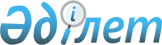 О внесении изменения в постановление акимата от 22 января 2013 года № 9 "Об организации общественных работ в 2013 году"Постановление акимата города Лисаковска Костанайской области от 21 мая 2013 года № 161. Зарегистрировано Департаментом юстиции Костанайской области 12 июня 2013 года № 4149

      В соответствии с подпунктом 13) пункта 1 статьи 31 Закона Республики Казахстан от 23 января 2001 года "О местном государственном управлении и самоуправлении в Республике Казахстан", подпунктом 5) статьи 7, пунктом 5 статьи 20 Закона Республики Казахстан от 23 января 2001 года "О занятости населения", постановлением Правительства Республики Казахстан от 19 июня 2001 года № 836 "О мерах по реализации Закона Республики Казахстан от 23 января 2001 года "О занятости населения", акимат города Лисаковска ПОСТАНОВЛЯЕТ:



      1. Внести в постановление акимата от 22 января 2013 года № 9 "Об организации общественных работ в 2013 году" (зарегистрировано в Реестре государственной регистрации нормативных правовых актов под № 3998, опубликовано 31 января 2013 года в газете "Лисаковская новь") следующее изменение:



      перечень организаций, виды, объемы и конкретные условия общественных работ, размер оплаты труда безработных, участвующих в общественных работах и источник их финансирования, утвержденный указанным постановлением, изложить в новой редакции согласно приложению к настоящему постановлению.



      2. Контроль за исполнением настоящего постановления возложить на заместителя акима города Лисаковска Бурдыка Е.А.



      3. Настоящее постановление вводится в действие по истечении десяти календарных дней после дня его первого официального опубликования.      Аким города                                М. Жундубаев

Приложение         

к постановлению акимата   

от 21 мая 2013 года    

№ 161            Перечень организаций, виды, объемы и конкретные условия общественных работ, размер оплаты труда безработных, участвующих в общественных работах и источник их финансирования
					© 2012. РГП на ПХВ «Институт законодательства и правовой информации Республики Казахстан» Министерства юстиции Республики Казахстан
				Наимено-

вание

организа-

цииВиды работОбъемы

работ,

в

часахКонкретные

условия

работРазмер

оплаты

трудаИсточник

финансиро-

ванияТовари-

щество с

ограни-

ченной

ответст-

венностью

"Уста

плюс"Участие в

санитарной

очистке,

озеленении и

благоустрой-

стве

территорий

города

Лисаковска,

поселка

Октябрьский,

села

Красногор-

ское, не

требующее

предвари-

тельной

профессио-

нальной

подготовки

работника72624Продолжитель-

ность

рабочего

времени

одного

участника

общественных

работ не

должна

превышать 40

часов в

неделю,

учитывая

ограничения,

предусмотрен-

ные трудовым

законодатель-

ством Рес-

публики

Казахстан, с

двумя

выходными

днями при

пятидневной

рабочей

неделе, одним

перерывом в

течение

ежедневной

работы

(рабочей

смены) для

отдыха и

приема пищи

продолжитель-

ностью не

менее

получаса.

На безработ-

ных, участ-

вующих в

оплачиваемых

общественных

работах,

распростра-

няются

законодатель-

ные акты

Республики

Казахстан о

труде, пен-

сионном

обеспечении и

страховании.2 мини-

мальных

размера

заработной платы в месяцБюджет

города

Лисаковска